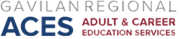 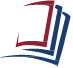 AB 104 Consortium Meeting Agenda  August 22, 2022  10:00 a.m.  Virtual via Zoom In attendance: Greg Camacho-Light (Gilroy Unified School District), Claire Grissom (San Benito High School District), Susan Sweeney (Gavilan College), Lisa Martin (Morgan Hill Community Adult School), and Rosio Pedroso (Consortium Director)Meeting opened at 10:04 a.m. Voted and approved the Brown Act. Claire Grissom motioned, and Greg Camacho-Light seconded.Voted and approved the amended agenda. Susan Sweeney motioned, and Claire Grissom seconded.Approval of prior meeting minutes. Claire Grissom motioned, Susan Sweeney seconded.Completion and approval of new allocations:Voted and approved. Greg Camacho-Light motioned, Lisa Martin seconded to approve the following allocations:Gavilan Joint CCD - $632,626Gilroy Unified - $313,663Morgan Hill Unified - $574,416San Benito High School - $111,674Discussed decertifying Morgan Hill Adult School Budget to allow for budget revisionDiscussed uploading the Quarter 4 budget which will be approved at the next budget meetingDiscussed the possibility of a one-month extension for the one-year plan, which is due September 14th. Meeting dates and timesUpcoming meetings: September 19th, October 17th, November 28th, and December 12th, all from 10-11:30Agree to set the following three meeting dates during the November meeting.Rosio Pedroso will have open Zoom meetings on August 29th and September 12th to discuss the year plan.No public comments.Member updatesGreg Camacho-Light: Mentioned how it was a successful year with 130 graduates compared to 60/70 from prior year. He mentioned he would like  to bring back the Hi-Set program and hopes to get a part-time counselor.Claire Grissom: Has no updates.Susan Sweeney: Moving back to in-person classes, there is robust involvementLisa Martin: Commented on the importance of assessing class size to ensure student needs are metDiscussed return to in-person meetingsLisa cannot do morning in-person meetings, and Claire prefers to meet virtually.It is agreed to make the September 19th meeting hybrid.Meeting adjourned at 11:02 a.m.Greg Camacho-Light motioned, Claire Grissom seconded.